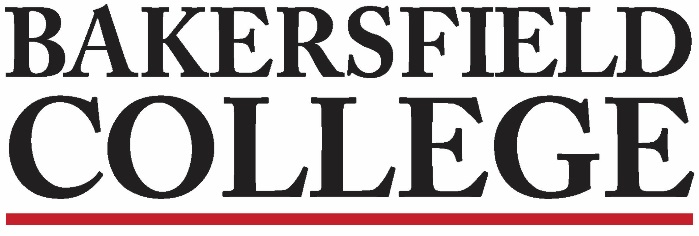 Guided Pathways Implementation Team (GPIT) Orientation October 18, 202112:00 pm ZoomAgendaAttendees: Set NotetakerChair ReportStarfish Progress SurveysCharge UpdatePathway Listservs8 week data15 minsPicture2 minsPathway Status Discussion: Angie30 mins